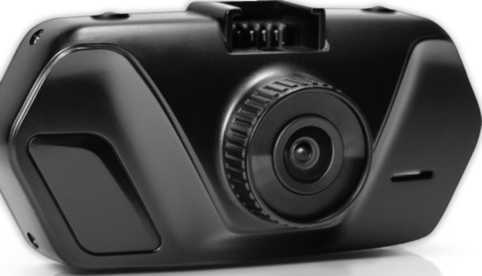 Руководство пользователяУважаемый покупатель!Благодарим Вас за покупку автомобильного видеорегистратора Best Electronics 505.Перед подключением, эксплуатацией и/или настройкой данного аппарата для обеспечения безопасности тщательно изучите настоящее руководство по эксплуатации. Сохраняйте руководство по эксплуатации для использования в будущем Внимание: для подключения устройства используйте исключительно кабели и адаптеры, поставляемые в комплекте.Описание устройства и функций	2Общая информация	2Функции кнопок	3Световая индикация	4Аксессуары	5Основные операции	5Установка карты памяти	5Подключение	6Разъемы для карт памяти	6Функция G-сенсора	6Режим видео	7g) Фотографирование	8h) Воспроизведение	8Настройки меню	10Режим съемки	10Режим воспроизведения	14Подключение	14Подключение к TV.	14Подключение к компьютеру.	14Проигрыватель видеорегистратора	15Спецификация устройства	15Схема устройстваа) Устройство регистратора 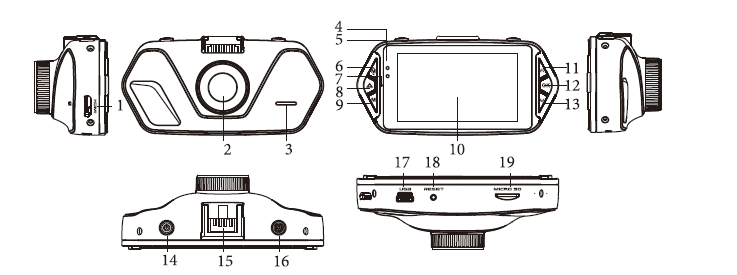 Порт HDMIОбъективДинамикИндикатор состояния (синий)Индикатор заряда (красный)Кнопка «Меню»МикрофонКнопка защиты файлаКнопка «Режим»10.LCD дисплейКнопка «вверх»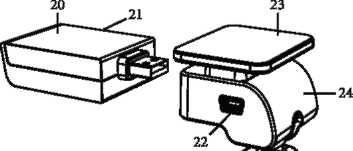 Кнопка ОК»Кнопка «вниз»Кнопка вкл/выклРазъем крепленияКнопка камерыПорт USBКнопка перезагрузкиСлот карты памятиМодульGPS (опционально)Переключатель голосового оповещения антирадараРазъем подключения питанияЛипучка держателяКрепление камеры2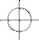 b)Функции кнопок Кнопка включенияНажмите и удерживайте кнопку в течение 2-3 секунд для включения/выключения устройства Кнопка камерыВ режиме съемки, при нажатии на кнопку в любой момент времени будет сделана фотография. В режиме просмотра, нажатие кнопки сделает фотографию текущего изображения на экране. Кнопка перезагрузкиЕсли устройство не реагирует на нажатия кнопок и/или не выключается - нажмите на кнопку для перезагрузки устройства Кнопка менюНажмите кнопку меню в режиме ожидания, либо в режиме просмотра, для отображения доступных настроек и функцийВ режиме записи видео эта кнопка не активна. Кнопка защиты файлаВ режиме записи видео, нажатие на эту кнопку ставит ручную отметку защиты файла, в результате чего этот файл не перезаписывается при циклической записи.В режиме просмотра нажатие этой кнопки устанавливает, либо снимает защиту с файла Когда защита файла включена, иконка «замочка» появится на значке файла. Кнопка режимаУстройство имеет два режима: съемки и просмотра. Нажатие кнопки в режиме ожидания переключает устройство между двумя режимами. В режиме записи видео эта кнопка не активна.Кнопка «вверх»В режиме записи нажатие этой кнопки включает/выключает дисплей устройства.В меню эта кнопка используется для перехода вверх по списку.В режиме просмотра эта кнопка используется для выбора предыдущего файла.В режиме просмотра, при воспроизведении видео, эта кнопка используется для перемотки назад. Кнопка ОКВ режиме съемки эта кнопка используется для начала/3завершения записи.В режиме просмотра - для проигрывания/приостановки видеофайла.В меню данная кнопка используется для подтверждения выбранного пункта. Кнопка «вниз»В режиме съемки эта кнопка используется для включения/выключения записи звука.В меню эта кнопка используется для перехода вниз по списку.В режиме просмотра эта кнопка используется для выбора следующего файла.В режиме просмотра, при воспроизведении видео, эта кнопка используется для перемотки вперед. с) Индикация статуса4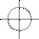 Основные операцииа) Установка карты памяти (microSD/TF)Установите карту памяти как показано на рисунке.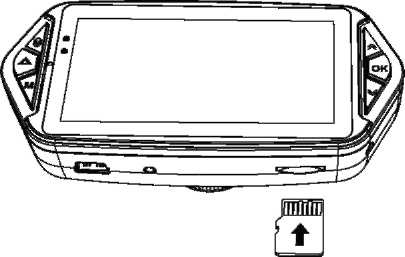 b) Установка модуля GPSВставьте модуль в крепление камеры, как указано на рисунке: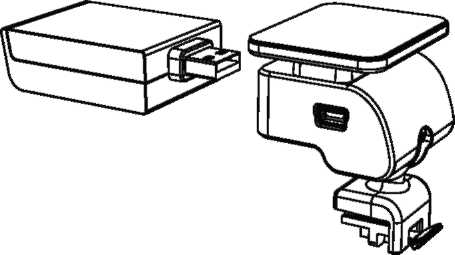 Установите устройство на лобовом стекле при помощи стикера При включении устройства модуль автоматический поиск спутников GPS.Если не удается подключиться к спутникам, появится иконка с «перечеркнутым спутником» на дисплееПри подключении к спутникам, отобразится иконка со спутником Подключение питанияСоедините порт USB и прикуриватель машины при помощи зарядного устройства. При включении зажигания устройство автоматически включится и начнет запись.Примечание: И на креплении и на самой камере есть порты Mini USB для питания. При подключении питания в порт камеры, будет работать только камера.При подключении питания в порт держателя, будут включены и камера и модуль GPS Разъемы для карт памятиУстройство оборудовано двумя разъемами для карт памяти, внутренним и внешним.Информация может быть скопирована между картами. В случае происшествия, Вы можете отдать внешнюю карту памяти сотруднику полиции, сохранив копию необходимого файла на внутренней памяти устройства. Функция G-сенсораВ случае столкновения, датчик определяет направление и параметры столкновения.Согласно настройкам чувствительности, устройство определяет необходимость отметки на файле для защиты от перезаписи.б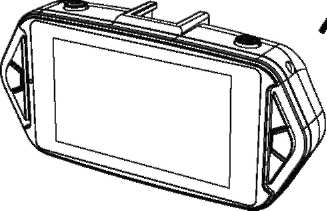 Yf) Режим съемкиВ режиме съемки/режиме ожидания на дисплее отображается следующая информация:12-п--I-1 +- 59-2-|-ао1з/оч/1а+|_6 ooo:oh:sb       оп:оч-гРежим видеоРазрешениеНомер автоСпутники GPS найдены 4-1. Спутники GPS не найденыИндикатор зарядаДата и времяДоступное время записи (зависит от свободного места на карте памяти)Карта памятиБаланс белого 9-1. Облачно 9-2. Авто9-3. Солнечно 9-4. Лампа дн.света 9-5. Лампа накаливанияРазмер фотоЦиклическая записьРежим фотощая информация:Мигающая красная точка обозначает, что идет записьАЧ5БТАП5этIOBOP» с*fife-Файл защищенМикрофон выключенДатчик движенияго I э/оч/1 г ооо: он: SB       on: он	1Время записиg)	ФотографияВ режиме съемки, нажатием кнопки фото можно сделать фотоснимок.В режиме просмотра видео нажатием кнопки фото можно сделать скриншот текущего изображенияh)	Режим просмотраНажмите кнопку режима работы для переключения в режим просмотра, затем нажмите кнопку меню для выбора файлов на внутренней/внешней карте памяти в окне предпросмотра. Используйте кнопки вверх-вниз для управления просмотром.89Настройки менюУстройство имеет два режима - видеозаписи и просмотра, а) В режиме записи:10111213Ь) В режиме воспроизведения:Подключениеa)	Подключение к TVРегистратор может проигрывать видео/фото файлы на внешних устройствах, а также использовать их как дисплей, для выбора файлов и изменения настроек.Вставьте карту памяти в регистраторПодключите кабель HDMI от регистратора к внешнему устройству.Включите регистратор.Настройте источник просмотра видео на канал подключения HDMI.Примечание: при подключении регистратора к TV, дисплей автоматически отключится.b)	Подключение к компьютеруВставьте карту памяти в регистратор.Подключите регистратор к компьютеру при помощи кабеля USB (в комплекте).На дисплее появится надпись«подключение к ПК», на экране компьютера появится «Съемное запоминающее устройство».При помощи компьютера вы можете просматривать файлы на карте памяти регистратора.Файлы с пометкой защиты от перезаписи находятся в отдельной папке с названием «999PROTE».ПроигрывательПри подключении регистратора к ПК на карте Вы можете найти видеопроигрыватель. Внешний вид проигрывателя изображен на картинке ниже.Кнопка копирования 1 >айла в другую папку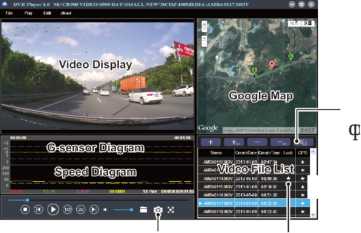 Н— if значок наличия GPS-трекаСнятые видео хранятся в папке' * отметка защиты файла
"DVRPlayerJmages".	от перезаписиПримечание: Перед использованием плеера рекомендуется установить Apple QuickTime, Microsoft DirectX 9.0C и IE7.0 (либо более поздние версии)Спецификация(может быть изменена без предварительного уведомления)ИНСТРУКЦИЯпо эксплуатацииУважаемый покупатель!Благодарим Вас за покупку нашего изделия. Чтобы понять, как правильно и безопасно пользоваться Вашим устройством, рекомендуем тщательно изучить настоящее руководство перед включением, настройкой и эксплуатацией.Сохраните руководство для использования в будущем.Описание устройства и функций	2Общая информация	2Функции кнопок	3Световая индикация	4Аксессуары	5Основные операции	5Установка карты памяти	5Установка и настройка GPS/антирадара	5Подключение	6Разъемы для карт памяти	6Функция G-сенсора	6Режим видео	7g)	Фотографирование	8h)	Воспроизведение	8Настройки меню	10Режим съемки	10Режим воспроизведения	14Подключение	14Подключение к TV.	14Подключение к компьютеру.	14Проигрыватель видеорегистратора	15Спецификация устройства	15Схема устройстваа) Устройство регистратора DV-515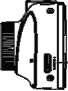 fT| Ejl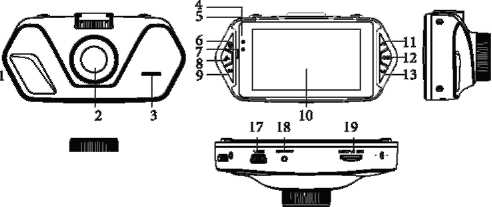 14       15       16Порт HDMIОбъективДинамикИндикатор состояния (синий)Индикатор заряда (красный)Кнопка «Меню»МикрофонКнопка защиты файлаКнопка «Режим»10.	LCD дисплейКнопка «вверх»Кнопка «ОК»Кнопка «вниз»Кнопка вкл/выклРазъем крепленияКнопка камерыПорт USBКнопка перезагрузкиСлот карты памятиМодуль GPS/антирадара (опционально)Переключатель голосового оповещения антирадараРазъем подключения питанияЛипучка держателяКрепление камеры2Ь) Функции кнопок Кнопка включенияНажмите и удерживайте кнопку в течение 2-3 секунд для включения/выключения устройства Кнопка камерыВ режиме съемки, при нажатии на кнопку в любой момент времени будет сделана фотография. В режиме просмотра, нажатие кнопки сделает фотографию текущего изображения на экране. Кнопка перезагрузкиЕсли устройство не реагирует на нажатия кнопок и/или не выключается - нажмите на кнопку для перезагрузки устройства кнопка менюНажмите кнопку меню в режиме ожидания, либо в режиме просмотра, для отображения доступных настроек и функцийВ режиме записи видео эта кнопка не активна. Кнопка защиты файлаВ режиме записи видео, нажатие на эту кнопку ставитфайла, в результате чего этот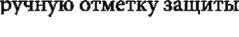 файл не будет автоматически перезаписан при использовании циклической записи.В режиме просмотра нажатие этой кнопки устанавливает, либо снимает защиту с файла Когда защита файла включена, Q иконка появится на значке файла. Кнопка режимаУстройство имеет два режима: съемки и просмотра. Нажатие кнопки в режиме ожидания переключает устройство между двумя режимами. В режиме записи видео эта кнопка не активна.Кнопка «вверх»В режиме записи нажатие этой кнопки включает/выключает дисплей устройства.В меню эта кнопка используется для перехода вверх по списку.В режиме просмотра эта кнопка используется для выбора предыдущего файла.В режиме просмотра, при воспроизведении видео, эта кнопка используется для перемотки назад. Кнопка ОКВ режиме съемки эта кнопка используется для начала/3завершения записи.В режиме просмотра - для проигрывания/приостановки видеофайла.В меню данная кнопка используется для подтверждения выбранного пункта. Кнопка «вниз»В режиме съемки эта кнопка используется для включения/выключения записи звука.В меню эта кнопка используется для перехода вниз по списку.В режиме просмотра эта кнопка используется для выбора следующего файла.В режиме просмотра, при воспроизведении видео, эта кнопка используется для перемотки вперед. Переключатель голосового оповещения Данный переключатель используется только для включения/выключения модуля голосового оповещения о камерах и радарах.с) Индикация статуса4Основные операцииа) Установка карты памяти (microSD/TF)Установите карту памяти как показано на рисунке.Ь) Установка модуля GPS/голосового оповещения (опция)Вставьте модуль в крепление камеры, как указано на рисунке:Установите устройство на лобовом стекле при помощи стикера или присоски.При включении устройства модуль проиграет приветствие и начнется автоматический поиск спутников GPS.Если не удается подключиться к спутникам, иконка появится на дисплееПри подключении к спутникам, иконка Ч появится на экранеc)	Подключение питанияСоедините порт USB и прикуриватель машины при помощи зарядного устройства. При включении зажигания устройство автоматически включится и начнет запись.Примечание: И на креплении и на самой камере есть порты Mini USB для питания. При подключении питания в порт камеры, будет работать только камера.При подключении питания в порт держателя, будут включены и камера и модуль GPS/голосового оповещения.d)	Разъемы для карт памятиУстройство оборудовано двумя разъемами для карт памяти, внутренним и внешним.Информация может быть скопирована между картами. В случае происшествия, Вы можете отдать внешнюю карту памяти сотруднику полиции, сохранив копию необходимого файла на внутренней памяти устройства.e)	Функция G-сенсораВ случае столкновения, датчик определяет направление и параметры столкновения.Согласно настройкам чувствительности, устройство определяет необходимость отметки на файле для защиты от перезаписи.бYf) Режим съемкиВ режиме съемки/режиме ожидания на дисплее отображается следующая информация:12-п--I-1 +- 59-2-|-ао1з/оч/1а+|_6 ooo:oh:sb       оп:оч-гРежим видеоРазрешениеНомер автоСпутники GPS найдены 4-1. Спутники GPS не найденыИндикатор зарядаДата и времяДоступное время записи (зависит от свободного места на карте памяти)Карта памятиБаланс белого 9-1. Облачно 9-2. Авто9-3. Солнечно 9-4. Лампа дн.света 9-5. Лампа накаливанияРазмер фотоЦиклическая записьРежим фото-ф-щая информация:Мигающая красная точка обозначает, что идет записьАЧ5БТАП5этIOBOP» с*fife-Файл защищенМикрофон выключенДатчик движенияКарго I э/оч/1 г ооо: он: SB       on: он	1Время записиg)	ФотографияВ режиме съемки, нажатием кнопки фото можно сделать фотоснимок.В режиме просмотра видео нажатием кнопки фото можно сделать скриншот текущего изображенияh)	Режим просмотраНажмите кнопку режима работы для переключения в режим просмотра, затем нажмите кнопку меню для выбора файлов на внутренней/внешней карте памяти в окне предпросмотра. Используйте кнопки вверх-вниз для управления просмотром.89Настройки менюУстройство имеет два режима - видеозаписи и просмотра, а) В режиме записи:10111213-ф-Ь) В режиме воспроизведения:Подключениеa)	Подключение к TVРегистратор может проигрывать видео/фото файлы на внешних устройствах, а также использовать их как дисплей, для выбора файлов и изменения настроек.Вставьте карту памяти в регистраторПодключите кабель HDMI от регистратора к внешнему устройству.Включите регистратор.Настройте источник просмотра видео на канал подключения HDMI.Примечание: при подключении регистратора к TV, дисплей автоматически отключится.b)	Подключение к компьютеруВставьте карту памяти в регистратор.Подключите регистратор к компьютеру при помощи кабеля USB (в комплекте).На дисплее появится надпись"Ф"«подключение к ПК», на экране компьютера появится «Съемное запоминающее устройство».При помощи компьютера вы можете просматривать файлы на карте памяти регистратора.Файлы с пометкой защиты от перезаписи находятся в отдельной папке с названием «999PROTE».ПроигрывательПри подключении регистратора к ПК на карте Вы можете найти видеопроигрыватель. Внешний вид проигрывателя изображен на картинке ниже.Кнопка копирования 1 >айла в другую папкуН— if значок наличия GPS-трекаСнятые видео хранятся в папке' * отметка защиты файла
"DVRPlayerJmages".	от перезаписиПримечание: Перед использованием плеера рекомендуется установить Apple QuickTime, Microsoft DirectX 9.0C и IE7.0 (либо более поздние версии)Спецификация(может быть изменена без предварительного уведомления)Цвет индикатораСтатусЗначениеМиганиеИдет записьСтатус (синий)ВклУстройство в режиме ожидания/просмотраВыклУстройство выключеноЗарядка (красный)ВклЗарядка батареиВыклЗарядка оконченаКнопка вверхПредыдущий фалйКнопка внизСледующий файлКнопка ОКПодтверждениеКнопка менюСписок меню (в этом меню пункт «копировать на другую карту памяти» позволяет скопировать файлы как с внутренней карты на внешнюю, так и наоборот)Кнопка защиты файлаЗащитить/снять защиту видео/фото файлаКнопка режима работыИзменить режим работыКнопка вверхПеремотка назадКнопка внизПеремотка впередКнопка ОКПроигрывание/паузаКнопка менюУдалитьКнопка защиты файлаЗащитить/снять защиту видеофайлаКнопка режима работыВозврат в режим предпросмотраКнопка фотоСделать скриншот текущего изображенияРазрешение видео1080Р/720РУстановка разрешения видеосъемкиРазмер фото0.9М/2М/ЗМ/3.7МУстановка разрешения фотоУстановки цикличностиВыклЛмин/ 3 мин/5 минУстановка времени цикличной записиДатчик движениявыкл/вклАктивация датчика движенияПоворот экранавыкл/вклВключение данной функции автоматически переворачивает экран на 180 градусов. В этом случае вы можете установить устройство вверх тормашками в случае необходимостиЧастота питания50Гц/60ГцЕсли частота электросетей в вашей местности 501ц - пожалуйста, установите значение 50 Гц. В ином случае установите 60ГцАвтоэкспозицияАвто/ ландшафт/ портрет/спорт/ночьДанный пункт позволяет настроить наиболее подходящий для окружающей обстановки режим съемки. Установите режим Авто, чтобы устройство само определяло оптимальные настройкиAEISOАвто/100/200/400В зависимости от яркости освещения установите чувствительность матрицы. Установка Авто позволит устройству автоматически подбирать величину ISO.Баланс белогоАвто/солнечно/облачно/лампа дневного света/лампа накаливанияВыбирайте режим Авто в обычных условиях съемки. Если режим Авто не способен подобрать реалистичные цвета, пожалуйста, выберите подходящую настройку баланса белого.РезкостьСтандарт/резко/мягкоРезкость означает большую разницу яркости объектов по контуру изображения. Чем выше резкость изображения, тем четче очертания предметов на съемке.Экспокор-рекция-2 /-1.7/-1.3/-1/- 0.7/ -0.3/0/0.3/0.7/1/1.3/1.7/2Выбор плюсового значения сделает видео светлее. Минусового - темнее (используется, чтобы избежать засвеченных участков изображения)Качество сжатияОчень высокое/ высокое/ нормальноеЧем выше качество, тем больше деталей будет содержаться на видеозаписи, но и тем больше будет объем файлов.Авто отключениеВыкл/30 сек/1 мин/3 минПри активации этой функции, если устройство находится в режиме ожидания и не производит никаких действий, то через установленное время регистратор автоматически выключится.Выключение дисплеяВыкл/30 сек/1 мин/3 минПри активации этой функции, если устройство находится в режиме ожидания и не производит никаких действий, то через установленное время дисплей автоматически выключится.Установка времениУстановка времени и часового пояса. Пожалуйста, установите часовой пояс согласно Гринвичскому среднему времени, московский часовой пояс GMT+3При установке неверного часового пояса данные со спутников GPS будут синхронизированы неправильно.Показ времениВкл/выклДля отображения времени в кадреПоказ скоростиВкл/выклДля отображения скорости движения в кадреПоказ данных GPSВкл/выклДля отображения координат GPS в кадреПоказ номера автоВкл/выклДля отображения номера авто в кадреНомер автоДля отображения номера своего авто в кадреЧувствительность G-сенсора по оси XВыкл/низк./ средн./высокДля установки чувствительности G-сенсора по осям X Y Z Чем выше чувствительность, тем чаще файлам будет присваиваться отметка защиты от перезаписи. Подробности в главе Функции G-сенсора, на странице 7Чувствительность G-сенсора по оси YВыкл/низк./ средн./высокЧувствительность G-сенсора по оси ZВыкл/низк./ средн./высокПодсветка кнопокАвто/выкл/вклДля управления подсветкой кнопок При выборе параметра Авто, подсветка кнопок синхронизируется с дисплеем. Когда включен дисплей - кнопки будут подсвечены, и наоборот. Дисплей может быть отключен кнопкой Вверх, либо через меню «выключить дисплей». Дисплей может быть включен любой кнопкой. При выборе параметра «вкл» подсветка будет работать постоянно, пока подключено питание устройства При выборе параметра «выкл» подсветка кнопок не будет работать во всех режимах работы.Звук нажатия кнопокАвто/выкл/вклДля установки звука нажатия кнопокВыбор карты памятиГромко/тихо/ выклПри выборе внешней карты видео и фото будут сохраняться на неё. В режиме просмотра будет отображаться список видео и фото, находящихся на внешней карте.При выборе внутренней карты видео и фото будут сохраняться на неё. В режиме просмотра будет отображаться список видео и фото, находящихся на внутренней карте.ЯзыкВнешняя/внутренняя карта памятиВыбор языкаЗаводские настройкиДа/нетВыбор этого пункта удалит все предыдущие настройки и вернет их к заводским значением по умолчанию.ФорматированиеДа/нетПосле выбора карты памяти, выбор этого пункта отформатирует ее и удалит всю информацию.Версия прошивкиCR500_20130407Удалить файлНет/только выбранный/все файлыФорматироватьДа/нетПосле выбора карты памяти, выбор этого пункта отформатирует ее и удалит всю информацию.Автоматическое воспроизведениеВыкл/вклПри выборе этого пункта в меню в режиме проигрывания, видеофайлы будут проигрываться один за другим, в порядке очередности.Копировать на другую карту памятиДа/нетПозволяет скопировать текущий файл на другую карту памяти.Выбрать карту памятиВнутренняя/внешняя памятьВыбирает внешнюю или внутреннюю карту памятиЧипсетЧипсетAmbarella A2S60КамераРазрешение2Mega CMOS, OV2710КамераУгол обзора110° при 1080Р для объектива 14mmВидеоСтандартMov file, Н.264 CompressionВидеоРазрешение1920xl080@30fps 1280x720@30fpsАудиоАудиоВстроенный микрофонФотоФото2560x1440,2304x1296,1920x1080,1280x720ДисплейДисплей2.7я LCDGPS-трекер (опционально)GPS-трекер (опционально)Модулирующий GPS-трекер, для определения положения, скорости, маршрута и времени движения. Проигрывание маршрута на картах Google MapМодуль оповещения о камерах и радарах (опционально)Модуль оповещения о камерах и радарах (опционально)При помощи базы данных сообщает о приближении к камерам, радарам и прочим важным объектамG-сенсорG-сенсорПри столкновении устройство автоматически защитит текущий файл от перезаписиПрочееДва слота для карт памяти: внутренний и внешний, с поддержкой карт до 32Гб (каждый, суммарно до 64Гб) Возможность копирования информации между картами памятиПодсветка кнопок для удобства в темное время сутокНепрерывная циклическая запись. Автоматическая перезапись самого старого файла при заполнении карты памятиЗашита файла: при получении отметки о защите, файл не может быть удален в процессе циклической перезаписи.Автостарт записи после запуска автомобиляЯзыкиЯзыкиАнглийский/Китайский/РусскийРазъе-USBUSB 2.0AVHDMIАккумуляторАккумуляторВстроенный аккумулятор, емкость 250 мА*чПитаниеПитание12-24 В (от сети автомобиля)ЦветЦветЧерныйРазмерРазмер99x49x37ммЦвет индикатораСтатусЗначениеЦвет индикатораМиганиеИдет записьСтатус (синий)ВклУстройство в режиме ожидания/просмотраСтатус (синий)ВыклУстройство выключеноЗарядка (красный)ВклЗарядка батареиЗарядка (красный)ВыклЗарядка оконченаКнопка вверхПредыдущий фалйКнопка внизСледующий файлКнопка ОКПодтверждениеКнопка менюСписок меню (в этом меню пункт «копировать на другую карту памяти» позволяет скопировать файлы как с внутренней карты на внешнюю, так и наоборот)Кнопка защиты файлаЗащитить/снять защиту видео/фото файлаКнопка режима работыИзменить режим работыКнопка вверхПеремотка назадКнопка внизПеремотка впередКнопка ОКПроигрывание/паузаКнопка менюУдалитьКнопка защиты файлаЗащитить/снять защиту видеофайлаКнопка режима работыВозврат в режим предпросмотраКнопка фотоСделать скриншот текущего изображенияРазрешение видео1080Р/720РУстановка разрешения видеосъемкиРазмер фото0.9М/2М/ЗМ/3.7МУстановка разрешения фотоУстановки цикличностиВыкл/1 мин/ 3 мин/5 минУстановка времени цикличной записиДатчик движениявыкл/вклАктивация датчика движенияПоворот экранавыкл/вклВключение данной функции автоматически переворачивает экран на 180 градусов. В этом случае вы можете установить устройство вверх тормашками в случае необходимостиЧастота питания50Гц/60ГцЕсли частота электросетей в вашей местности 501ц - пожалуйста, установите значение 50 Гц. В ином случае установите 60ГцАвтоэкспозицияАвто/ ландшафт/ портрет/спорт/ночьДанный пункт позволяет настроить наиболее подходящий для окружающей обстановки режим съемки. Установите режим Авто, чтобы устройство само определяло оптимальные настройкиAEISOАвто/100/200/400В зависимости от яркости освещения установите чувствительность матрицы. Установка Авто позволит устройству автоматически подбирать величину ISO.Баланс белогоАвто/солнечно/облачно/лампа дневного света/лампа накаливанияВыбирайте режим Авто в обычных условиях съемки. Если режим Авто не способен подобрать реалистичные цвета, пожалуйста, выберите подходящую настройку баланса белого.РезкостьСтандарт/резко/мягкоРезкость означает большую разницу яркости объектов по контуру изображения. Чем выше резкость изображения, тем четче очертания предметов на съемке.Экспокор-рекция-2 /-1.7/-1.3/-1/- 0.7/ -0.3/0/0.3/0.7/1/1.3/1.7/2Выбор плюсового значения сделает видео светлее. Минусового - темнее (используется, чтобы избежать засвеченных участков изображения)Качество сжатияОчень высокое/ высокое/ нормальноеЧем выше качество, тем больше деталей будет содержаться на видеозаписи, но и тем больше будет объем файлов.Авто отключениеВыкл/30 сек/1 мин/3 минПри активации этой функции, если устройство находится в режиме ожидания и не производит никаких действий, то через установленное время регистратор автоматически выключится.Выключение дисплеяВыкл/30 сек/1 мин/3 минПри активации этой функции, если устройство находится в режиме ожидания и не производит никаких действий, то через установленное время дисплей автоматически выключится.Установка времениУстановка времени и часового пояса. Пожалуйста, установите часовой пояс согласно Гринвичскому среднему времени, московский часовой пояс GMT+3При установке неверного часового пояса данные со спутников GPS будут синхронизированы неправильно.Показ времениВкл/выклДля отображения времени в кадреПоказ скоростиВкл/выклДля отображения скорости движения в кадреПоказ данных GPSВкл/выклДля отображения координат GPS в кадреПоказ номера автоВкл/выклДля отображения номера авто в кадреНомер автоДля отображения номера своего авто в кадреЧувствительность G-сенсора по оси XВыкл/низк./ средн./высокДля установки чувствительности G-сенсора по осям X Y Z Чем выше чувствительность, тем чаще файлам будет присваиваться отметка защиты от перезаписи. Подробности в главе Функции G-сенсора, на странице 7Чувствительность G-сенсора по оси YВыкл/низк./ средн./высокЧувствительность G-сенсора по оси ZВыкл/низк./ средн./высокПодсветка кнопокАвто/выкл/вклДля управления подсветкой кнопок При выборе параметра Авто, подсветка кнопок синхронизируется с дисплеем. Когда включен дисплей - кнопки будут подсвечены, и наоборот. Дисплей может быть отключен кнопкой Вверх, либо через меню «выключить дисплей». Дисплей может быть включен любой кнопкой. При выборе параметра «вкл» подсветка будет работать постоянно, пока подключено питание устройства При выборе параметра «выкл» подсветка кнопок не будет работать во всех режимах работы.Звук нажатия кнопокАвто/выкл/вклДля установки звука нажатия кнопокВыбор карты памятиГромко/тихо/ выклПри выборе внешней карты видео и фото будут сохраняться на неё. В режиме просмотра будет отображаться список видео и фото, находящихся на внешней карте.При выборе внутренней карты видео и фото будут сохраняться на неё. В режиме просмотра будет отображаться список видео и фото, находящихся на внутренней карте.ЯзыкВнешняя/внутренняя карта памятиВыбор языкаЗаводские настройкиДа/нетВыбор этого пункта удалит все предыдущие настройки и вернет их к заводским значением по умолчанию.ФорматированиеДа/нетПосле выбора карты памяти, выбор этого пункта отформатирует ее и удалит всю информацию.Версия прошивкиCR500_20130407Удалить файлНет/только выбранный/все файлыФорматироватьДа/нетПосле выбора карты памяти, выбор этого пункта отформатирует ее и удалит всю информацию.Автоматическое воспроизведениеВыкл/вклПри выборе этого пункта в меню в режиме проигрывания, видеофайлы будут проигрываться один за другим, в порядке очередности.Копировать на другую карту памятиДа/нетПозволяет скопировать текущий файл на другую карту памяти.Выбрать карту памятиВнутренняя/внешняя памятьВыбирает внешнюю или внутреннюю карту памятиЧипсетЧипсетAmbarella A2S60КамераРазрешение2Mega CMOS, OV2710КамераУгол обзора110° при 1080Р для объектива 14mmВидеоСтандартMov file, Н.264 CompressionВидеоРазрешение1920xl080@30fps 1280x720@30fpsАудиоАудиоВстроенный микрофонФотоФото2560x1440,2304x1296,1920x1080,1280x720ДисплейДисплей2.7я LCDGPS-трекер (опционально)GPS-трекер (опционально)Модулирующий GPS-трекер, для определения положения, скорости, маршрута и времени движения. Проигрывание маршрута на картах Google MapМодуль оповещения о камерах и радарах (опционально)Модуль оповещения о камерах и радарах (опционально)При помощи базы данных сообщает о приближении к камерам, радарам и прочим важным объектамG-сенсорG-сенсорПри столкновении устройство автоматически защитит текущий файл от перезаписиПрочееДва слота для карт памяти: внутренний и внешний, с поддержкой карт до 32Гб (каждый, суммарно до 64Гб) Возможность копирования информации между картами памятиПодсветка кнопок для удобства в темное время сутокНепрерывная циклическая запись. Автоматическая перезапись самого старого файла при заполнении карты памятиЗащита файла: при получении отметки о защите, файл не может быть удален в процессе циклической перезаписи.Автостарт записи после запуска автомобиляЯзыкиЯзыкиАнглийский/Китайский/РусскийРазъе-USBUSB 2.0AVHDMIАккумуляторАккумуляторВстроенный аккумулятор, емкость 250 мА*чПитаниеПитание12-24 В (от сети автомобиля)ЦветЦветЧерныйРазмерРазмер99x49x37мм